Depuis les dernières versions de Windows 10 je m’aperçois que certains logos sont très petits en rapport à la dimension de l’icône.  Par exemple logo de google. 		Il devrait être comme ça.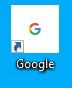 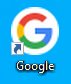 Bien-sûr on peut redimensionner l’icône et les espacements sans problème, mais je n’ai pas trouvé comment modifier le rapport entre le logo et l’icône.J’ai tout essayé à partir de la carte vidéo, des options du bureau et du registre :HKCU\Control Panel\Desktop\WindowsMétrics.Comme il existe plusieurs types d’icônes, j’ai comparé les propriétés sans résultat probant !Certains sont correct, enregistré ou non sur le disque dur, d’autre non. Généralement les applications sont enregistrées, les raccourcis jamais.Autre exemple de raccourcit :    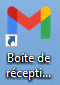          Tout à fait correct, et pourtant sur le même bureau !Autre remarque : sur certains sites le fait d’être enregistré au moment de la création de l’icône change le rapport entre la dimension de l’icône et du logo, donc origine différente, mais pas pour tous les sites !Ce qui me fait dire qu’il doit exister un moyen de régler ce genre de paramètre ? Pour info : Avec Edge l’aspectes est correct, si l’on le défini comme application.Bien sûr, j’ai trouvé cet article de Mozilla sur le glissé/collé. ( chose que je faisais régulièrement pour les installations) https://support.mozilla.org/fr/kb/windows-administrateur-processus-lancement-glisser-deposerMais cela ne fonctionne pas correctement.Il doit forcément exister une astuce ?D’avance je vous remercie pour vos réponses.Amicalement.J.P